INDICAÇÃO Nº                  Assunto: Solicita ao Sr. Prefeito Municipal que designe ao setor competente para que seja efetuada a limpeza de mato na calçada da Rua Rosa Del Nero Rela, no Jardim Bela Vista.Senhor Presidente,INDICO, ao Sr. Prefeito Municipal, nos termos do Regimento Interno desta Casa de Leis, que se digne Sua Excelência determinar ao setor competente da Administração que providencie a limpeza de mato na calçada em local especificado.                                     SALA DAS SESSÕES, 21 de novembro de 2017.SÉRGIO LUIS RODRIGUESVereador – PPS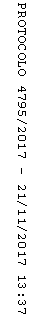 